School District Online Learning SchoolNotification FormThis form can be used to meet the notification requirement for the establishment or continuation of a district online learning school pursuant to Ohio Revised Code section 3302.42. A district is required to do all the following if operating an online learning school: Assign all students engaged in online learning to a single school which the Ohio Department of Education will designate as a district online school;Provide all students engaged in online learning a computer, at no cost, for instructional use, with a filtering device or filtering software that protects against internet access to materials that are obscene or harmful to juveniles; Provide all students engaged in online learning access to the internet, at no cost, for instructional use;Provide a comprehensive orientation for students and their parents or guardians prior to enrollment or within 30 days for students who are already enrolled as of Sept. 30, 2021.Implement a learning management system that tracks the time students participate in online learning activities; andDocument off-line student learning activities with all participation records checked and approved by the teacher of record. Questions regarding online learning models may be sent to onlinelearning@education.ohio.gov. To notify the Department of a district’s intent to implement an online learning model for the 2021-2022 school year, submit this completed form to onlinelearning@education.ohio.gov by Aug. 1, 2021.Check the appropriate boxes. Establishing an Online Learning School
 Continuing an already established Online Learning School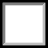 School Year: 	                                      District: 	 		 	 	                                      IRN:                                     County:							 Superintendent Name:  	Superintendent Signature: 		Date:  	
Email:  	Phone: ________________________	